§110-A.  Honorary military staffThe honorary military staff may consist of not more than 11 aides-de-camp commissioned by the Governor to serve during the Governor's term.  Honorably discharged officers or enlisted personnel who served in the Army, Air Force, Navy, Coast Guard or Marine Corps during any war and who are not members of the state military forces may be appointed as aides-de-camp with the rank of colonel.  One may be a naval aide with the rank of captain and one may be an Air Force aide with the rank of colonel.  Aides-de-camp may be detailed from the commissioned officers of the state military forces, but officers so detailed may not be relieved from their regular duties, except when on duty with the Commander in Chief.  [PL 2001, c. 662, §18 (NEW).]SECTION HISTORYPL 2001, c. 662, §18 (NEW). The State of Maine claims a copyright in its codified statutes. If you intend to republish this material, we require that you include the following disclaimer in your publication:All copyrights and other rights to statutory text are reserved by the State of Maine. The text included in this publication reflects changes made through the First Regular and First Special Session of the 131st Maine Legislature and is current through November 1. 2023
                    . The text is subject to change without notice. It is a version that has not been officially certified by the Secretary of State. Refer to the Maine Revised Statutes Annotated and supplements for certified text.
                The Office of the Revisor of Statutes also requests that you send us one copy of any statutory publication you may produce. Our goal is not to restrict publishing activity, but to keep track of who is publishing what, to identify any needless duplication and to preserve the State's copyright rights.PLEASE NOTE: The Revisor's Office cannot perform research for or provide legal advice or interpretation of Maine law to the public. If you need legal assistance, please contact a qualified attorney.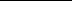 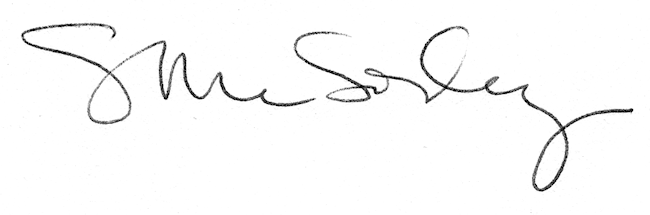 